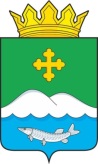 Дума Белозерского муниципального округа Курганской областиРЕШЕНИЕот 23 сентября 2022 года № 219                  с. БелозерскоеО принятии имущества из муниципальной собственности Памятинского сельсовета Белозерского района Курганской области в муниципальную собственность Белозерского муниципального округа Курганской областиВ соответствии с Гражданским кодексом Российской Федерации, Федеральным законом от 6 октября 2003 года № 131-ФЗ «Об общих принципах организации местного самоуправления в Российской Федерации», Законом Курганской области от 29 декабря 2021 года № 172 «О преобразовании муниципальных образований путем объединения всех поселений, входящих в состав Белозерского района Курганской области, во вновь образованное муниципальное образование - Белозерский муниципальный округ Курганской области и внесении изменений в некоторые законы Курганской области», решением Думы Белозерского муниципального округа от 5 мая 2022 года № 13 «О правопреемстве органов местного самоуправления Белозерского муниципального округа», Дума Белозерского муниципального округа РЕШИЛА: 1. Принять в муниципальную собственность (в казну) Белозерского муниципального округа Курганской области имущество, ранее находившееся в муниципальной собственности Памятинского сельсовета Белозерского района Курганской области, согласно приложению к настоящему решению.2. Рекомендовать отделу имущественных и земельных отношений Администрации Белозерского муниципального округа зарегистрировать право собственности и включить в реестр муниципального имущества Белозерского муниципального округа Курганской области объекты, указанные в приложении к настоящему решению, в срок до окончания процедуры ликвидации Администрации Памятинского сельсовета Белозерского района Курганской области.3. Разместить настоящее решение на официальном сайте Администрации Белозерского муниципального округа в информационно-телекоммуникационной сети «Интернет».4. Решение вступает в силу с момента подписания. Председатель Думы Белозерского муниципального округа                                                           П.А. МакаровГлава Белозерского муниципального округа                                                           А.В. ЗавьяловПЕРЕЧЕНЬимущества, передаваемого в собственность муниципального образования Белозерского муниципального округа Курганской областиПриложение к решению Думы Белозерского муниципального округа Курганской области от 23 сентября 2022 года № 219«О принятии имущества из Памятинского сельсовета Белозерского района Курганской области в муниципальную собственность Белозерского муниципального округа Курганской области»№ п/пНаименование имуществаАдрес местоположение имуществаОсновные характеристики имущества (площадь/протяженность)Кадастровый номерДата, номер регистрацииДата, номер регистрацииБалансовая стоимость, рублейОстаточная стоимость, рублейПримечание, правообладатель12345667891.Здание Администрации сельсоветаКурганская обл., Белозерский р-н,с. Памятное, ул. Данилова, д. 30705219,8302.Нежилое здание котельнойКурганская обл., Белозерский р-н,с. Памятное, ул. Заводская, д. 4144,1 кв. м45:02:021001:88828.12.2016 г.45-45/001-45/205/002/2016-262/128.12.2016 г.45-45/001-45/205/002/2016-262/1115675,430Памятинский сельсовет3.Здание Памятинского СДККурганская обл., Белозерский р-н,с. Памятное, ул. Заводская, д. 3401,9 кв. м45:02:021001:57223.05.2018 г.45:02:021001:572-45/017/2018-123.05.2018 г.45:02:021001:572-45/017/2018-11202713,640Памятинский сельсовет4.Нежилое зданиеКурганская обл., Белозерский р-н,с. Усть-Суерское, ул. Пичугина, д. 16А293,8 кв. м45:02:020801:15822.07.2019 г.45:02:020801:158-45/053/2019-122.07.2019 г.45:02:020801:158-45/053/2019-12069672,050Памятинский сельсовет5.Для оздоровительной деятельности (бывшаяСтенниковская начальная школа)Курганская обл., Белозерский р-н,д. Стенниково, ул. Правобережная, д. 4728 кв. м45:02:020402:6328.07.2017 г.45:02:020402:63-45/017/2017-128.07.2017 г.45:02:020402:63-45/017/2017-163052,080Памятинский сельсовет6Нежилое зданиеКурганская обл., Белозерский р-н,д. Стенниково, ул. Правобережная, д. 2233 кв. м45:02:020402:11423.05.2018 г.45:02:020402:114-45/017/2018-123.05.2018 г.45:02:020402:114-45/017/2018-11575946,990Памятинский сельсовет7.СооружениеКурганская обл., Белозерский р-н,д. Стенниково, ул. Левобережная938 м45:02:020402:13121.12.2018 г. 45:02:020402:131-45/069/2018-121.12.2018 г. 45:02:020402:131-45/069/2018-1277804,000Памятинский сельсовет8.СооружениеКурганская обл., Белозерский р-н,д. Стенниково, ул. Правобережная862 м45:02:020402:13024.12.2018 г. 45:02:020402:130-45/060/2018-124.12.2018 г. 45:02:020402:130-45/060/2018-1277804,000Памятинский сельсовет9.СооружениеКурганская обл., Белозерский р-н,с. Усть-Суерское, ул. Павших борцов848 м45:02:020801:23620.12.2018 г. 45:02:020801:236-45/060/2018-120.12.2018 г. 45:02:020801:236-45/060/2018-1222243,000Памятинский сельсовет10.СооружениеКурганская обл., Белозерский р-н,с. Усть-Суерское, ул. Скрябина1487 м45:02:020801:23721.12.2018 г. 45:02:020801:237-45/053/2018-121.12.2018 г. 45:02:020801:237-45/053/2018-1416706,000Памятинский сельсовет11.СооружениеКурганская обл., Белозерский р-н,с. Усть-Суерское, ул. Пичугина597 м45:02:020801:23821.12.2018 г. 45:02:020801:238-45/053/2018-121.12.2018 г. 45:02:020801:238-45/053/2018-1166682,000Памятинский сельсовет12.СооружениеКурганская обл., Белозерский р-н, с. Усть-Суерское, ул. А. Рогачева604 м45:02:020801:23921.12.2018 г. 45:02:020801:239-45/070/2018-121.12.2018 г. 45:02:020801:239-45/070/2018-1166682,000Памятинский сельсовет13.СооружениеКурганская обл., Белозерский р-н, с. Памятное,ул. Заводская319 м45:02:021001:82929.10.2018 г. 45:02:021001:829-45/060/2018-129.10.2018 г. 45:02:021001:829-45/060/2018-1799590,000Памятинский сельсовет14.СооружениеКурганская обл., Белозерский р-н, с. Памятное,ул. Первомайская754 м45:02:021001:83329.10.2018 г. 45:02:021001:833-45/057/2018-129.10.2018 г. 45:02:021001:833-45/057/2018-14797540,000Памятинский сельсовет15.СооружениеКурганская обл., Белозерский р-н, с. Памятное, ул. Береговая932 м45:02:021001:82825.10.2018 г. 45:02:021001:828-45/069/2018-125.10.2018 г. 45:02:021001:828-45/069/2018-1250024,000Памятинский сельсовет16.СооружениеКурганская обл., Белозерский р-н, с. Памятное, ул. Курганская1049 м45:02:021001:83220.12.2018 г. 45:02:021001:832-45/058/2018-120.12.2018 г. 45:02:021001:832-45/058/2018-1277804,000Памятинский сельсовет17.СооружениеКурганская обл., Белозерский р-н, с. Памятное, ул. Данилова1150 м45:02:021001:83629.10.2018 г. 45:02:021001:836-45/059/2018-129.10.2018 г. 45:02:021001:836-45/059/2018-110394670,000Памятинский сельсовет18.СооружениеКурганская обл., Белозерский р-н, с. Памятное,ул. Рахманова659 м45:02:021001:83125.12.2018 г. 45:02:021001:831-45/062/2018-125.12.2018 г. 45:02:021001:831-45/062/2018-1138902,000Памятинский сельсовет19.СооружениеКурганская обл., Белозерский р-н, с. Памятное, ул. Стенникова942 м45:02:021001:83026.10.2018 г. 45:02:021001:830-45/060/2018-126.10.2018 г. 45:02:021001:830-45/060/2018-13365042,000Памятинский сельсовет20.СооружениеКурганская обл., Белозерский р-н, с. Памятное, ул. Молодежная386 м45:02:021001:83421.12.2018 г. 45:02:021001:834-45/102/2018-121.12.2018 г. 45:02:021001:834-45/102/2018-1111122,000Памятинский сельсовет21.СооружениеКурганская обл., Белозерский р-н, с. Памятное, ул. Механизаторов371 м45:02:021001:82720.12.2018 г. 45:02:021001:827-45/058/2018-120.12.2018 г. 45:02:021001:827-45/058/2018-1111122,000Памятинский сельсовет22.СооружениеКурганская обл., Белозерский р-н, с. Памятное, ул. Шитова640 м45:02:021001:83521.12.2018 г. 45:02:021001:835-45/056/2018-121.12.2018 г. 45:02:021001:835-45/056/2018-1194463,000Памятинский сельсовет23.СооружениеКурганская обл., Белозерский р-н, д. Волосникова2482 м45:02:020901:16025.03.2019 г. 5:02:020901:160-45/054/2019-125.03.2019 г. 5:02:020901:160-45/054/2019-1694510,000Памятинский сельсовет24.Земельный участокКурганская обл., Белозерский р-н, с. Усть-Суерское, землепользование ЗАО «Зауралье»земли сельскохозяйственного назначения, 7297708 кв. м45:02:000000:156328.11.2019 г.45:02:000000:1563-45/051/2019-128.11.2019 г.45:02:000000:1563-45/051/2019-121236330,280Памятинский сельсовет25.Земельный участокКурганская обл., Белозерский р-н, с. Усть-Суерское, землепользование ЗАО «Зауралье»земли сельскохозяйственного назначения, 5440000 кв. м45:02:000000:159416.03.2021 г.45:02:000000:1594-45/051/2021-116.03.2021 г.45:02:000000:1594-45/051/2021-1158304000Памятинский сельсовет26.Земельный участокКурганская обл., Белозерский р-н, с. Памятное, в бывших границах ЗАО « Зауралье»земли сельскохозяйственного назначения, 519000 кв. м45:02:000000:17225.05.2018 г.45:02:000000:172-45/017/2018-225.05.2018 г.45:02:000000:172-45/017/2018-215102900Памятинский сельсовет27.Земельный участокКурганская обл., Белозерский р-н, с. Памятное, в бывших границах ЗАО « Зауралье»земли сельскохозяйственного назначения, 440000 кв. м45:02:020301:10007.09.2015 г.45-45/017-45/008/102/2015-280/107.09.2015 г.45-45/017-45/008/102/2015-280/112980000Памятинский сельсовет28.Земельный участокКурганская обл., Белозерский р-н, с. Памятное, в бывших границах ЗАО « Зауралье»земли сельскохозяйственного назначения, 680000 кв. м45:02:020301:21330.03.2020 г.45:02:020301:213-45/051/2020-130.03.2020 г.45:02:020301:213-45/051/2020-119788000Памятинский сельсовет29.Земельный участокКурганская обл., Белозерский р-н, с. Памятное, в бывших границах ЗАО « Зауралье»земли сельскохозяйственного назначения, 169817 кв. м45:02:020301:21810.03.2022 г.45:02:020301:218-45/051/2022-110.03.2022 г.45:02:020301:218-45/051/2022-119788000Памятинский сельсовет30.Земельный участокКурганская обл., Белозерский р-н, с. Памятное, в бывших границах ЗАО « Зауралье»земли сельскохозяйственного назначения, 849084 кв. м45:02:020301:9123.10.2013 г.45-45-17/307/2013-42123.10.2013 г.45-45-17/307/2013-4212462343,60Памятинский сельсовет31.Земельный участокКурганская обл., Белозерский р-н, ЗАО « Зауралье»земли сельскохозяйственного назначения, 170000 кв. м45:02:020301:9228.06.2018 г.45:02:020301:92-45/060/2018-628.06.2018 г.45:02:020301:92-45/060/2018-6980495,80Памятинский сельсовет32.Земельный участокКурганская обл., Белозерский р-н, 500 м севернее с. Памятноеземли промышленности, энергетики, транспорта, связи, радиовещания, телевидения, информатики, земли для обеспечения космической деятельности, земли обороны, безопасности и земли иного специального назначения, 20006 кв. м45:02:020401:66508.02.2019 г.45:02:020401:665-45/055/2019-108.02.2019 г.45:02:020401:665-45/055/2019-11800,540Памятинский сельсовет33.Земельный участокКурганская обл., Белозерский р-н, с. Памятное, в бывших границах ЗАО « Зауралье»земли сельскохозяйственного назначения, 680000 кв. м45:02:020401:67520.07.2021 г.45:02:020401:675-45/051/2021-120.07.2021 г.45:02:020401:675-45/051/2021-119788000Памятинский сельсовет34.Земельный участокКурганская обл., Белозерский р-н, с. Памятное, в бывших границах ЗАО « Зауралье»земли сельскохозяйственного назначения, 170000 кв. м45:02:020401:67620.07.2021 г.45:02:020401:676-45/051/2021-120.07.2021 г.45:02:020401:676-45/051/2021-1494700 0Памятинский сельсовет35.Земельный участокКурганская обл., Белозерский р-н, с. Памятное, в бывших границах ЗАО « Зауралье»земли сельскохозяйственного назначения, 170000 кв. м45:02:020401:67727.07.2021 г.45:02:020401:677-45/051/2021-127.07.2021 г.45:02:020401:677-45/051/2021-14947000Памятинский сельсовет36.Земельный участок Курганская обл., Белозерский р-н, д. Стенниково, ул. Правобережнаяземли населённых пунктов, 7567 кв. м45:02:020402:13225.11.2021 г.45:02:020402:132-45/051/2021-125.11.2021 г.45:02:020402:132-45/051/2021-159249,610Памятинский сельсовет37.Земельный участокКурганская обл., Белозерский р-н, д. Стенниково, ул. Левобережная земли населённых пунктов, 8029 кв. м45:02:020402:13330.11.2021 г.45:02:020402:133-45/051/2021-130.11.2021 г.45:02:020402:133-45/051/2021-162867,070Памятинский сельсовет38.Земельный участокКурганская обл., Белозерский р-н, д. Стенниково, ул. Правобережная, 2земли населённых пунктов, 442 кв. м45:02:020402:6128.07.2017 г.45:02:020402:61-45/017/2017-128.07.2017 г.45:02:020402:61-45/017/2017-138281,620Памятинский сельсовет39.Земельный участокКурганская обл., Белозерский р-н, д. Стенниково, ул. Правобережная, 2земли населённых пунктов, 728 кв. м45:02:020402:6328.07.2017 г.45:02:020402:63-45/017/2017-128.07.2017 г.45:02:020402:63-45/017/2017-163052,080Памятинский сельсовет40.Земельный участокКурганская обл., Белозерский р-н, с. Памятное, в бывших границах ЗАО « Зауралье»земли сельскохозяйственного назначения, 850000 кв. м45:02:020403:52724.12.2018 г.45:02:020403:527-45/051/2018-124.12.2018 г.45:02:020403:527-45/051/2018-124735000Памятинский сельсовет41.Земельный участокКурганская обл., Белозерский р-н, с. Памятное, в бывших границах ЗАО « Зауралье»земли сельскохозяйственного назначения, 1260000 кв. м45:02:020403:54227.07.2021 г.45:02:020403:542-45/051/2021-127.07.2021 г.45:02:020403:542-45/051/2021-136666000Памятинский сельсовет42.Земельный участокКурганская обл., Белозерский р-н, с. Усть-Суерское, ул. А. Рогачеваземли населённых пунктов, 4952 кв. м45:02:020801:24003.11.2021 г.45:02:020801:240-45/051/2021-103.11.2021 г.45:02:020801:240-45/051/2021-129464,40Памятинский сельсовет43.Земельный участокКурганская обл., Белозерский р-н, с. Усть-Суерское, ул. Скрябиназемли населённых пунктов, 12754 кв. м45:02:020801:24111.11.2021 г.45:02:020801:241-45/051/2021-111.11.2021 г.45:02:020801:241-45/051/2021-175886,30Памятинский сельсовет44.Земельный участокКурганская обл., Белозерский р-н, с. Усть-Суерское, ул. Павших борцовземли населённых пунктов, 7677 кв. м45:02:020801:24210.11.2021 г.45:02:020801:242-45/051/2021-110.11.2021 г.45:02:020801:242-45/051/2021-145678,150Памятинский сельсовет45.Земельный участокКурганская обл., Белозерский р-н, с. Усть-Суерское, ул. Пичугиназемли населённых пунктов, 1998 кв. м45:02:020801:24309.11.2021 г.45:02:020801:243-45/051/2021-109.11.2021 г.45:02:020801:243-45/051/2021-111888,10Памятинский сельсовет46.Земельный участокКурганская обл., Белозерский р-н, с. Усть-Суерское, ул. Пичугина-16земли населённых пунктов, 1200 кв. м45:02:020801:9128.07.2017 г.45:02:020801:91-45/017/2017-128.07.2017 г.45:02:020801:91-45/017/2017-1790080Памятинский сельсовет47.Земельный участокКурганская обл., Белозерский р-н, с. Усть-Суерское, ул. Пичугина-16Аземли населённых пунктов, 500 кв. м45:02:020801:9328.07.2017 г.45:02:020801:93-45/017/2017-128.07.2017 г.45:02:020801:93-45/017/2017-1329200Памятинский сельсовет48.Земельный участокКурганская обл., Белозерский р-н, д. Волосниковаземли населённых пунктов, 1000 кв. м45:02:020901:1728.09.2021 г.45:02:020901:17-45/051/2021-228.09.2021 г.45:02:020901:17-45/051/2021-2123800Памятинский сельсовет49.Земельный участокКурганская обл., Белозерский р-н, д. Волосникова ул. Центральная, 13земли населённых пунктов, 1055 кв. м45:02:020901:7728.07.2017 г.45:02:020901:77-45/017/2017-128.07.2017 г.45:02:020901:77-45/017/2017-166148,50Памятинский сельсовет50.Земельный участокКурганская обл., Белозерский р-н, д. Волосникова ул. Заводская, 4земли населённых пунктов, 612 кв. м45:02:021001:27223.08.2016 г.45-45/017-45/205/002/2016-215/123.08.2016 г.45-45/017-45/205/002/2016-215/118005,040Памятинский сельсоветДвижимое имуществоДвижимое имуществоДвижимое имуществоДвижимое имуществоДвижимое имуществоДвижимое имуществоДвижимое имуществоДвижимое имуществоДвижимое имуществоДвижимое имущество51.Трактор ДТ-75РРС2Курганская обл., Белозерский р-н,с. Памятное, ул. Данилова д. 30Транспортное средство трактор марка ДТ-75РРС2; государственный регистрационный знак 45КА2261; идентификационный номер 729145; 2002 года изготовления; цвет красный 270000,00270000,00261000,0052.Автомобиль ВАЗ 2106Курганская обл., Белозерский р-н,с. Памятное, ул. Данилова д. 30Транспортное средство легковой; модели ВАЗ-2106; государственный регистрационный знак У278РР174; идентификационный номер ХТК21060030043111; 2003 года изготовления; модель, номер двигателя 2106 7135758; номер шасси(рамы) отсутствует; номер кузова(кабины, прицепа) 0043111; цвет красный «Гранат»40000,0040000,0040000,0053.Автомобиль пожарный АЦ30(66)184АКурганская обл., Белозерский р-н,с. Памятное, ул. Данилова д. 30Транспортное средство специальное прочие; модели ГАЗ 66; государственный регистрационный знак У581ВК45; идентификационный номер ХТН006611М0684275; 1991 года изготовления; модель, номер двигателя 237749; номер шасси(рамы) 0684275; номер кузова(кабины, прицепа) пожарн; цвет кузова(кабины, прицепа) красный; 117677,00117677,00117677,0054.Книжный фондКурганская обл., Белозерский р-н,с. Памятное, ул. Данилова д. 3010.07.2017 г.110000,20110000,20110000,2055.Занавес коричневого цветаКурганская обл., Белозерский р-н,с. Памятное, ул. Данилова д. 3001.10.1992 г.3958,593958,593958,5956.Задник кирпичного цвета(2 полосы)Курганская обл., Белозерский р-н,с. Памятное, ул. Данилова д. 3001.10.1991 г.3848,103848,10057.Задник на сцену желтый(2 полосы)Курганская обл., Белозерский р-н,с. Памятное, ул. Данилова д. 3001.10.1982 г.3540,763540,76058.Триммер бензин. STURM BT 9143 BL 1.350wКурганская обл., Белозерский р-н,с. Памятное, ул. Данилова д. 3021.06.2017 г.5590.005590.00059.Стол компьютерныйКурганская обл., Белозерский р-н,с. Памятное, ул. Данилова д. 3021.04.2006 г.3570,003570,00060.Шкаф металлическийКурганская обл., Белозерский р-н,с. Памятное, ул. Данилова д. 3001.01.1993 г.5224,055224,05061.Проектор Aser X128H DLP 3600LmКурганская обл., Белозерский р-н,с. Памятное, ул. Данилова д. 3020.06.2019 г.27800.0027800.00062.Комбайн EpsonL3150Курганская обл., Белозерский р-н,с. Памятное, ул. Данилова д. 3020.06.2019 г.15500.0015500.00063.Ноутбук НР 15 ra057ur15.6*Курганская обл., Белозерский р-н,с. Памятное, ул. Данилова д. 3020.06.2019 г.19600.019600.0064.Музыкальная система LG CJ87 черный 2350 ВтКурганская обл., Белозерский р-н,с. Памятное, ул. Данилова д. 3020.06.2019 г.26500,026500,0065.МФУ HP Laser Jet Pro M1132(CE847A)- библиотекаКурганская обл., Белозерский р-н,с. Памятное, ул. Данилова д. 3028.01.2013 г.5885,05885,0066.Компьютер в сбореКурганская обл., Белозерский р-н,с. Памятное, ул. Данилова д. 3001.08.2012 г.17000,017000,0067.Акустика Phonic SEm 715 A AC15*200BtКурганская обл., Белозерский р-н,с. Памятное, ул. Данилова д. 3010.04.2009 г.10380.010380.0068.Акустика Phonic SEm 715 A AC15*200BtКурганская обл., Белозерский р-н,с. Памятное, ул. Данилова д. 3010.04.2009 г.10380.010380.0069.Музыкальный центрКурганская обл., Белозерский р-н,с. Памятное, ул. Данилова д. 3001.01.2001 г.5561,045561,04070.экранКурганская обл., Белозерский р-н,с. Памятное, ул. Данилова д. 3001.05.1997 г.8545,398545,39071.Телевизор цветнойКурганская обл., Белозерский р-н,с. Памятное, ул. Данилова д. 3002.05.2006 г.5586,545586,54072.КиноаппаратКурганская обл., Белозерский р-н,с. Памятное, ул. Данилова д. 3001.05.1997 г.234436,95234436,95073.DVD+ КараокеКурганская обл., Белозерский р-н,с. Памятное, ул. Данилова д. 3002.05.2006 г.6673,866673,86074.Насос циркуляционный WILO Star-RS 30/2Курганская обл., Белозерский р-н,с. Памятное, ул. Данилова д. 3001.10.2013 г.3470.03470.0075.Минисистема LG CJ45Курганская обл., Белозерский р-н,с. Памятное, ул. Данилова д. 3003.07.2017 г.13629.013629.0076.Сварочный агрегат ТДМ-401У2Курганская обл., Белозерский р-н,с. Памятное, ул. Данилова д. 3004.04.2008 г.8000,08000,0077.Сварочный агрегатКурганская обл., Белозерский р-н,с. Памятное, ул. Данилова д. 3015.08.2005 г.5033,855033,85078.Газорежущее оборудованиеКурганская обл., Белозерский р-н,с. Памятное, ул. Данилова д. 3001.02.2005 г.3180,03180,0079.Котёл KBa-0,3 MBтКурганская обл., Белозерский р-н,с. Памятное, ул. Данилова д. 3026.12.2016 г.275000,0275000,0178749,8680.Насос WILO TOP –S 30/10 EM в сбореКурганская обл., Белозерский р-н,с. Памятное, ул. Данилова д. 3002.11.2012 г.13085,0013085,00081.НасосКурганская обл., Белозерский р-н,с. Памятное, ул. Данилова д. 3001.01.1980 г.26865,6026865,60082.КотелКурганская обл., Белозерский р-н,с. Памятное, ул. Данилова д. 3015.06.2005 г.53371,5153371,5121865,7983.Котёл водогрейный Sibiria стандарт КВа-0,3МВтКурганская обл., Белозерский р-н,с. Памятное, ул. Данилова д. 3024.04.2016 г.270000,0270000,0163500,0084.Насос СМ 5-3(1)Курганская обл., Белозерский р-н,с. Памятное, ул. Данилова д. 3024.07.2020 г.21750,0021750,00085.Насос СМ 5-3(1)Курганская обл., Белозерский р-н,с. Памятное, ул. Данилова д. 3024.07.2020 г.21750,0021750,00086.Системный блок (в сборке)Курганская обл., Белозерский р-н,с. Памятное, ул. Данилова д. 3031.08.2019 г.25445,025445,0087.Системный блокКурганская обл., Белозерский р-н,с. Памятное, ул. Данилова д. 3027.10.2009 г.17510,017510,0088.Принтер HP LaserJet 1005Курганская обл., Белозерский р-н,с. Памятное, ул. Данилова д. 3027.10.2009 г.4850,004850,00089.Монитор 19 ViewSonic VA 916-2Курганская обл., Белозерский р-н,с. Памятное, ул. Данилова д. 3027.10.2009 г.6880,006880,00090.Телефакс Panasonic KX-ft908 RU-BКурганская обл., Белозерский р-н,с. Памятное, ул. Данилова д. 3017.05.2006 г.7140.07140.0091.Системный блок InteI CaleronLGA 775 2.66 GHz256 KbКурганская обл., Белозерский р-н,с. Памятное, ул. Данилова д. 3011.05.2006 г.11719.811719.8092.Системный блокКурганская обл., Белозерский р-н,с. Памятное, ул. Данилова д. 3015.10.2005 г.11770,011770,0093.МФУ НР Laser Jet ProM1132 (CE847A)Курганская обл., Белозерский р-н,с. Памятное, ул. Данилова д. 3010.12.2012 г.5885.005885.00094.Монитор 17*ACER AL-1717Курганская обл., Белозерский р-н,с. Памятное, ул. Данилова д. 3012.10.2006 г.7038,007038,00095.Материальные ценности находящиеся на за балансовых счетахКурганская обл., Белозерский р-н,с. Памятное, ул. Данилова д. 30151188,97151188,97